      Základní škola Ostrava – Hrabůvka, Klegova 27, příspěvková organizace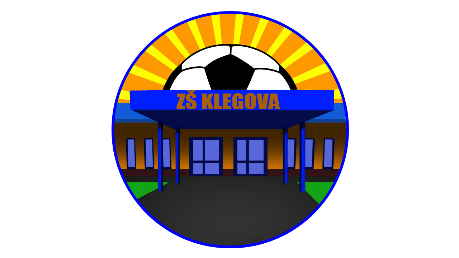 					   ing.Josef Stieborský					  Škola Plus                                                Volgogradská 32			700 30             Ostravatel.: 596 787 663					        	e-mail: sekretariat@zsklegova.czweb: www.zsklegova.cz							     V Ostravě dne 5.6.2018Schválil příkazce operace před vznikem závazku : dne:……….…   podpis:……………………Schválil správce rozpočtu před vznikem závazku : dne:……...….…podpis:…………………….                                             OBJEDNÁVKA č. 53/2018Druh služby nebo zboží : Učebnice Předběžná cena:82000,- KčObjednáváme u Vás: učebnice dle přílohyFakturujte:Základní škola Ostrava – Hrabůvka, Klegova 27, příspěvková organizaceIČ: 70978379Bankovní spojení:KB Ostrava – Hrabůvkač.ú. : 35034761/0100tel.: 596 787 663Jste-li zapsáni v obchodním rejstříku, uveďte na fakturu oddíl…, vložka… u KS… .Pokud máte živnostenský list, uveďte ŽL č.j.:…. ze dne ….Nejsme plátci DPH.Žádáme Vás o náhradní plnění, pokud ho poskytujete.                                                                                              ....................................................                                                                                                           Mgr. Aleš Vodička                                                                                                                    ředitel školy     